版本号0.2企业客户操作手册编 写 人：       编写时间：       	修订控制页目      录1	概述	41.1	名词说明	41.2	整体流程概览	41.3	操作说明	51.3.1	入驻流量云平台	51.3.2	协议签署	51.3.3	系统配置	61.3.4	接口对接联调	91.3.5	售后保障	101.3.6	对账	10概述名词说明整体流程概览流程说明：入驻流量云平台。整体入驻与云通信的入驻方式一致，成为云通信客户后，能看到云通信的控制台，阿里运营小二会给对应帐号打标，打标完成后即可进入流量云平台的控制台协议签署。在使用流量云平台之前，需要签署2个协议：平台补充协议（在原有的云通信上增加的补充协议）；代收代扣协议（用于实时划扣流量成本价至供应商）系统配置。进入流量云平台控制台后，需要进行相应的配置，才能正常使用平台上的货源。接口对接联调。根据接口规范，完成接口对接工作。售后保障。通过流量云平台，企业客户可以查询订单的状态，当出现疑问时，可以找到对应的供应商提供相应的售后服务。操作说明入驻流量云平台流量云平台是基于云通信之上做的产品升级，原云通信仅支持阿里通信的自营（即：企业客户向阿里通信采购流量），升级后的流量云平台既支持原有的自营，也能支持企业客户直接向供应商采购货源。操作步骤入驻阿里云入驻云通信（开通云通信流量业务）。链接地址：https://dycdp.console.aliyun.com/dycdp.htm?spm=5176.cdp-assistant.101.10.597f3bff7vXmEz#/account联系运营小二开通流量云平台的权限  @花荣 @大钧相关截图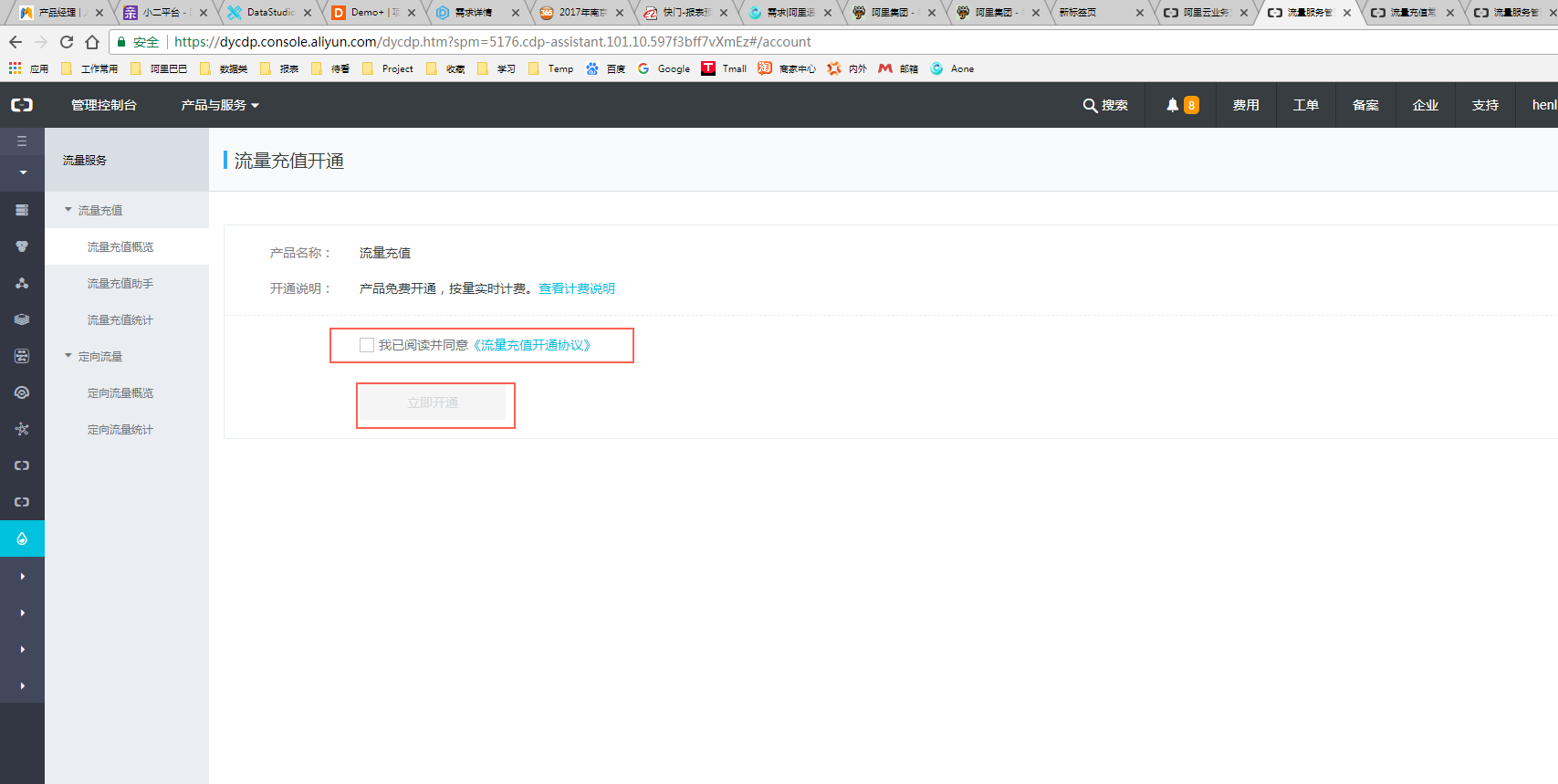 协议签署在使用流量云平台之前，需要签署2个协议：平台补充协议（在原有的云通信上增加的补充协议）；代收代扣协议（用于实时划扣流量成本价至供应商）。在联系运营小二开通流量云平台的控制台权限时，运营小二会要求企业客户签署完补充协议，才予以开通。开通流量云平台权限后，即可看到流量云平台的管理控制台，在菜单栏中有代收代扣协议签署，点击签署协议。重点注意事项：签署代收代扣的支付宝账户必须是企业账户代收代扣的支付宝账户需保证余额充足（建议直接使用店铺的企业支付宝账户）协议签署完成后，将支付宝账户提供给运营小二做二次确认（确保已经签署并绑定成功）流量云平台补充协议地址：https://pages.tmall.com/wow/wt/act/flowplat（注：需使用店铺账号登录后签署）流量云平台代收代扣协议签署截图：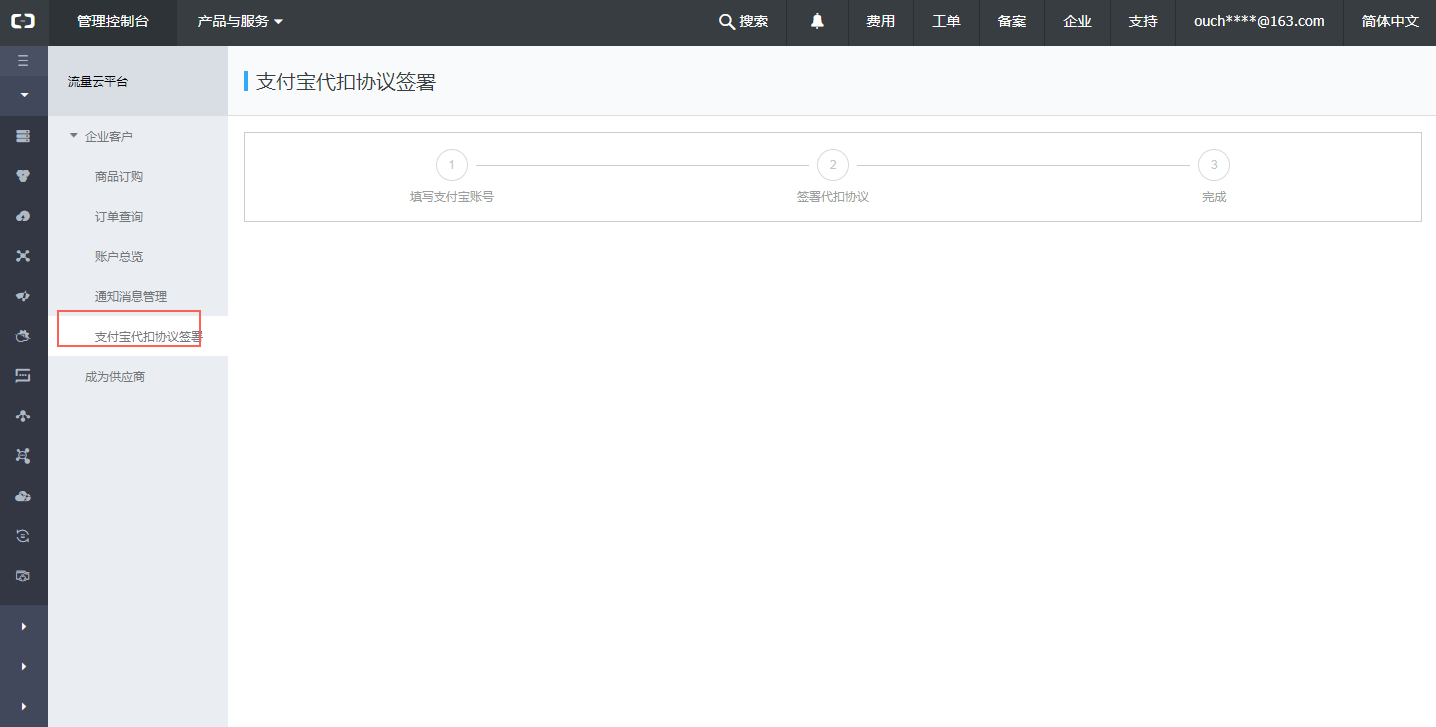 系统配置进入流量云平台控制台后，需要进行相应的配置，才能正常使用平台上的货源。发起产品订购流量云平台有企业客户和供应商角色，供应商入驻后会在平台中发布流量产品，同时将产品设置为对指定的企业客户可见，企业客户如果需要使用该供应商的流量产品，需要先发起一个订购申请，待供应商同意后，才可以使用该流量产品。注：该功能暂时不需要使用，主要用于后期自由贸易，企业客户会在供应商设置可见后发起订购，然后供应商审批通过后，客户才可以向供应商发起充值请求。当期业务仅有KA商家模式和云通信流量模式，这两类模式都由系统自动完成了订购逻辑，所以不会使用到该功能。相关操作截图进入到云通信控制台下的流量服务中，点击下图所示的管理页面按钮。云通信流量服务链接：https://dycdp.console.aliyun.com/dycdp.htm?spm=5176.cdp-assistant.101.10.597f3bff7vXmEz#/account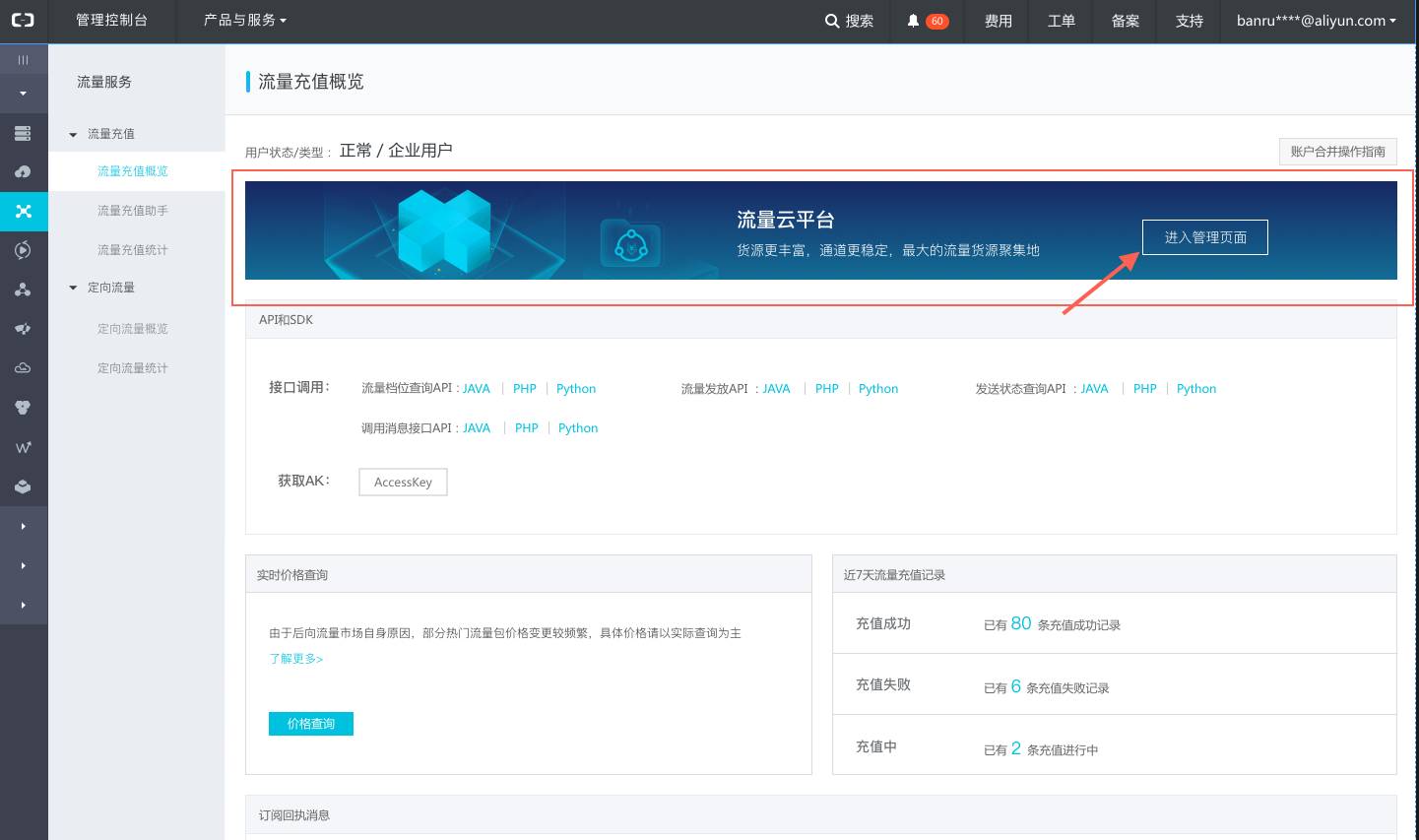 2、进入到商品订购菜单，选择可订购商品列表Tab页，选择相应的流量商品，发起订购（也可以批量订购）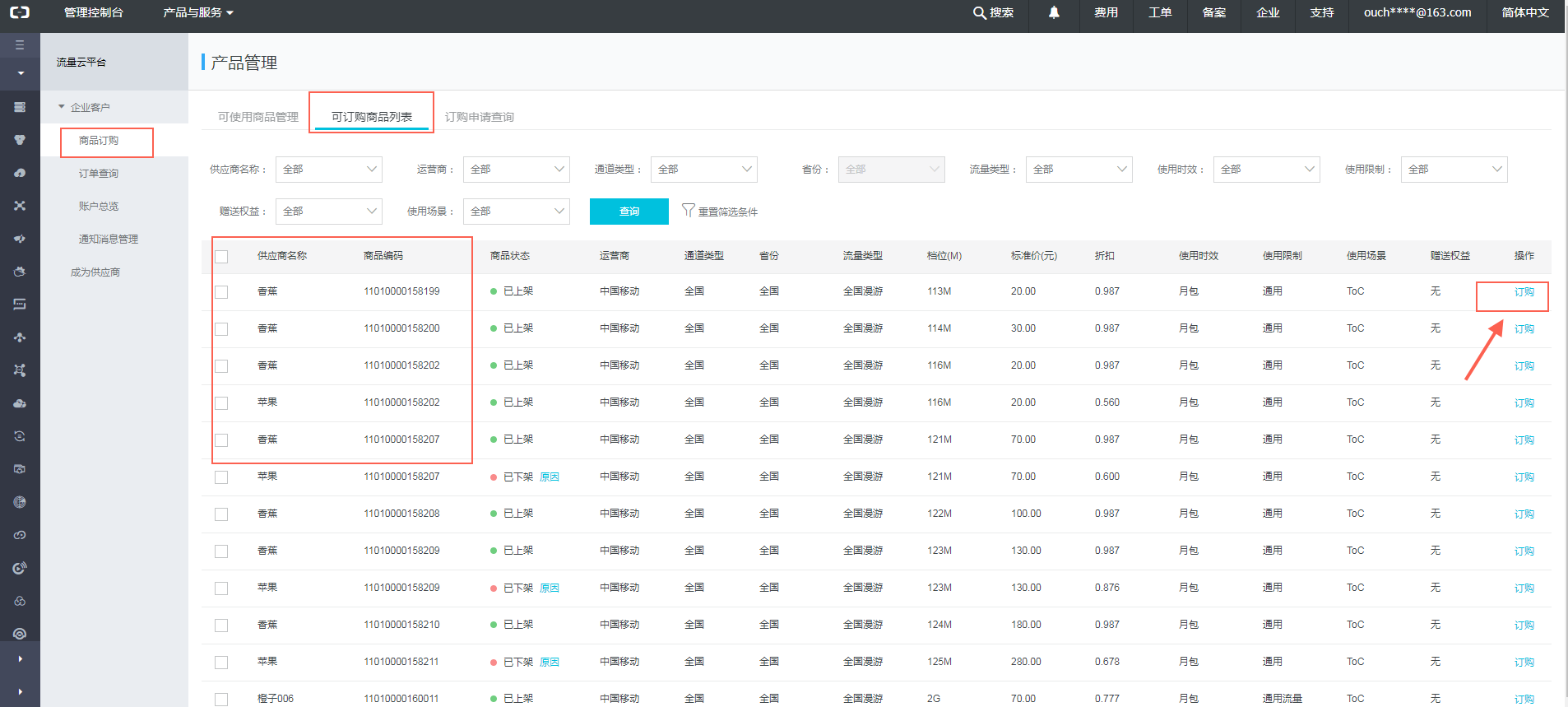 3、发起订购后，供应商会收到相关消息。企业客户可以通过“订购申请查询”来查看订购过的商品，以及对应的商品状态。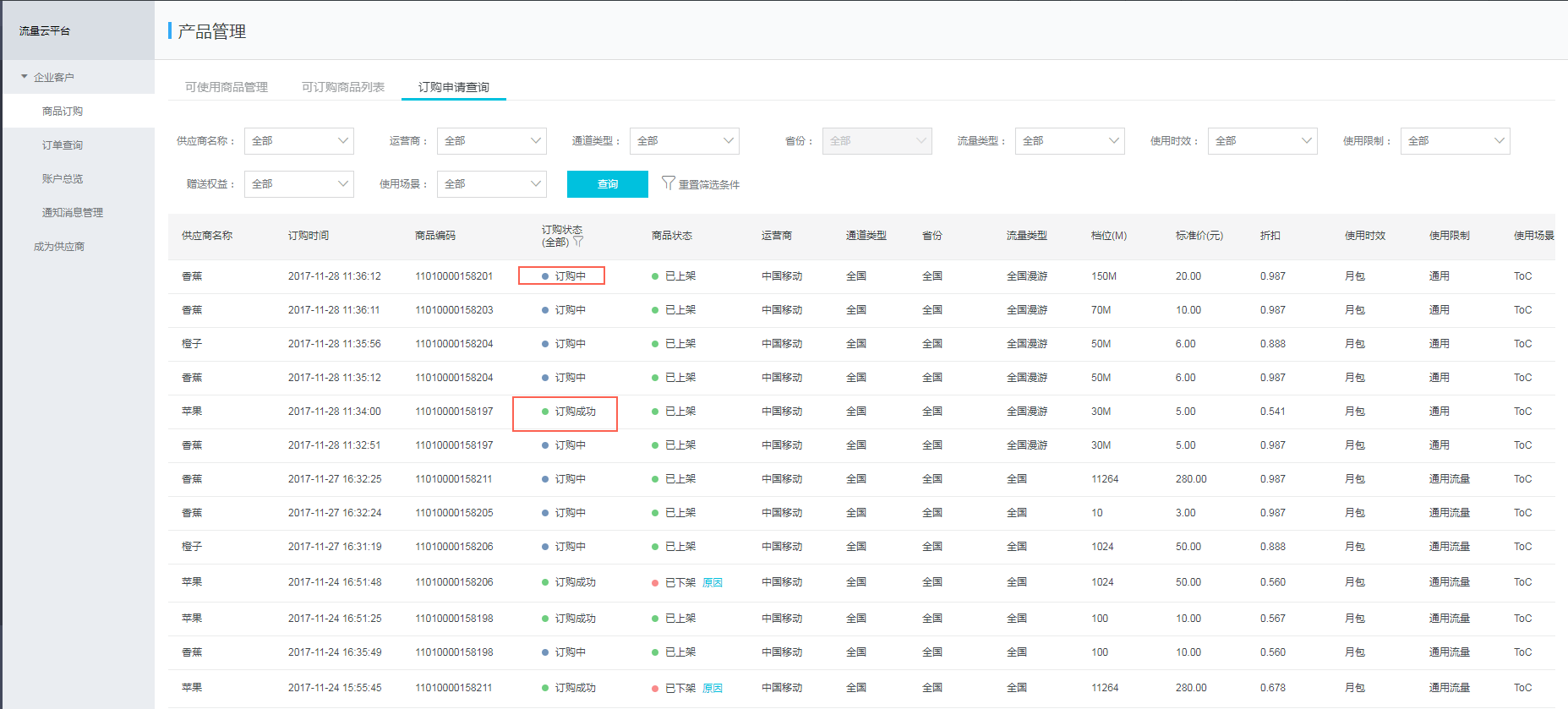 4、当供应商同意申请后，在“订购申请查询”中能看到订购状态为“订购成功”，同时，在“可使用商品管理”中能看到可以使用（充值）的流量商品。每次调用时，只要传入对应的商品编码即可（见接口规范文档）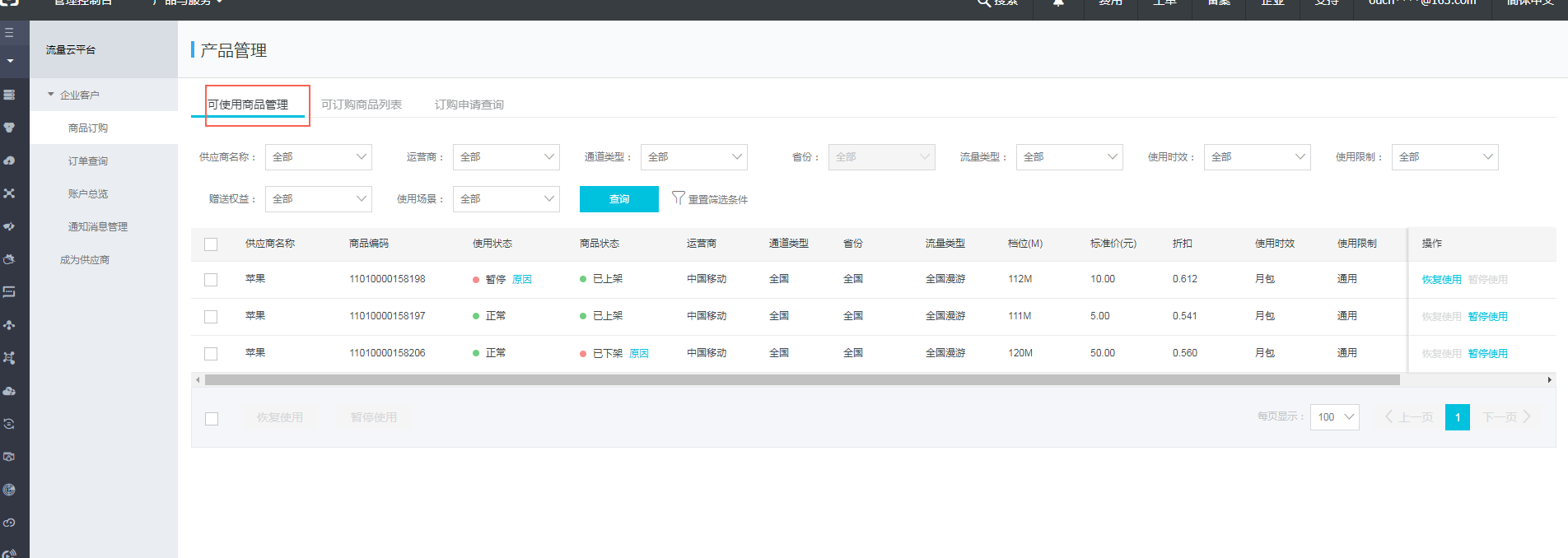 配置邮箱信息邮箱信息主要用于接收相关订购信息的变更，例如：通道挂起、价格变更等信息。操作截图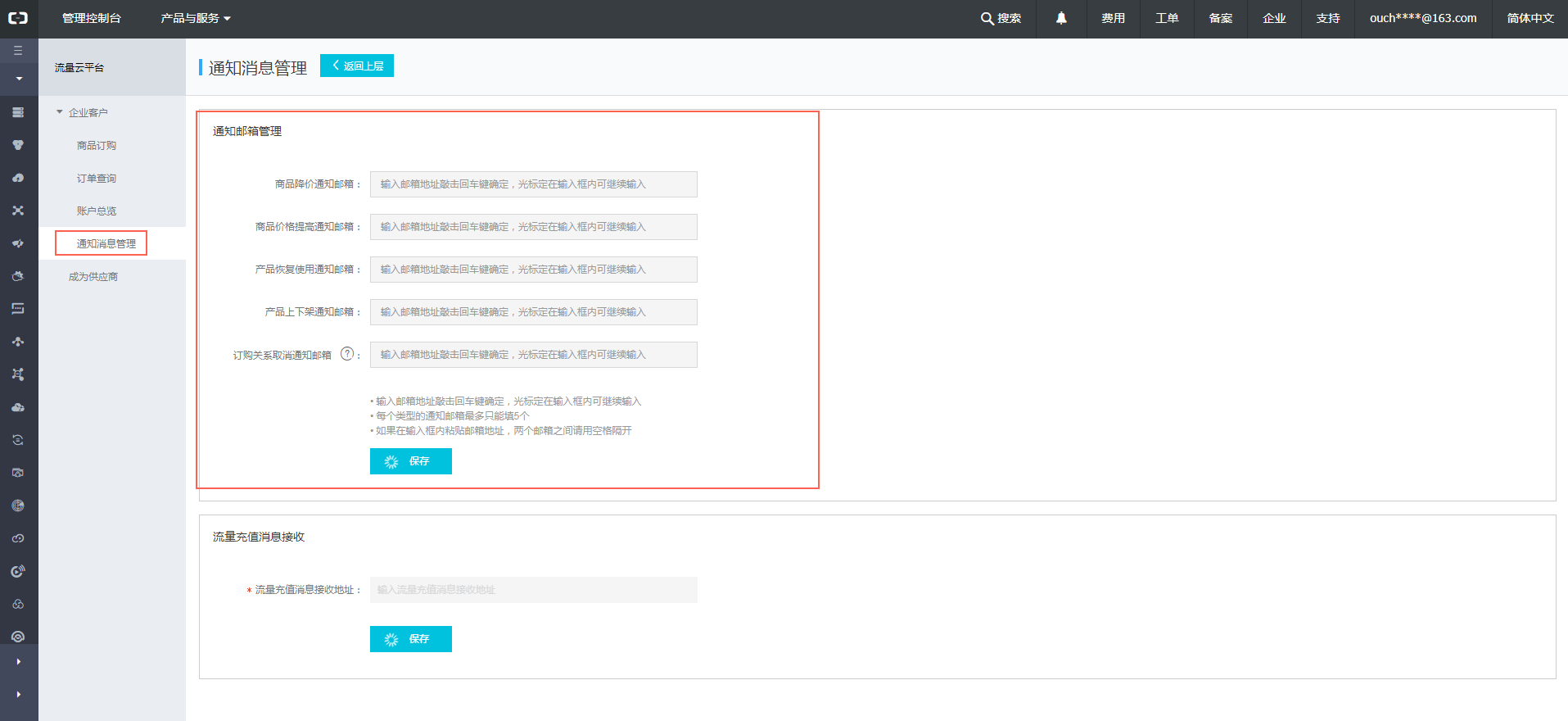 接口对接联调根据接口规范，完成接口对接工作。接口规范: https://help.aliyun.com/document_detail/63135.html?spm=5176.doc63135.6.541.sfOVqcSDK地址：http://ytx-sdk.oss-cn-shanghai.aliyuncs.com/cust-client-sdk_java.zip联调时需要在系统中配置回调地址，相关操作：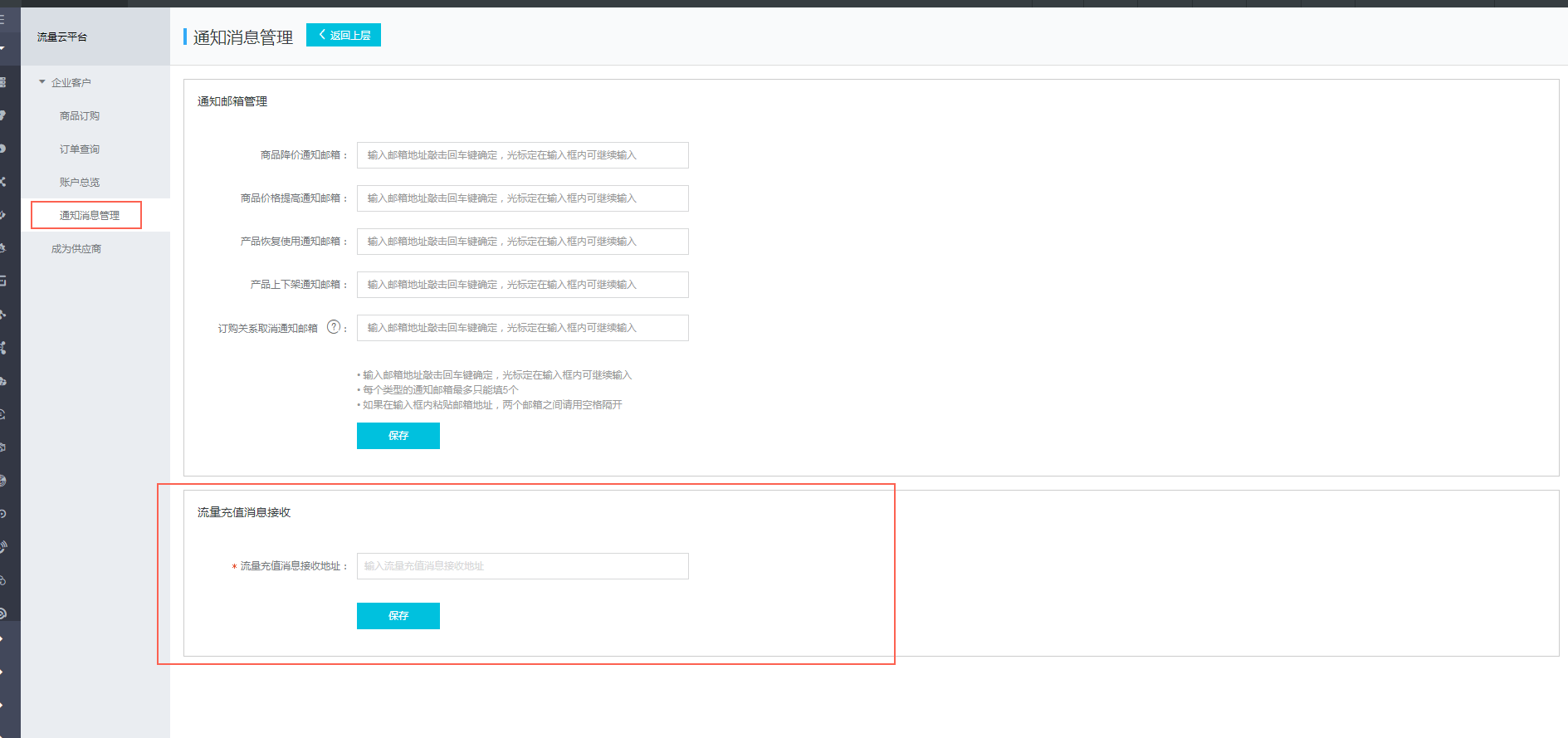 售后保障通过流量云平台，企业客户可以查询订单的状态，当出现疑问时，可以找到对应的供应商提供相应的售后服务。目前有两种方式完成售后保障：建立了钉钉群，可以在钉钉群中沟通找到对应的供应商在订单查询页面，能找到某个具体订单对应的供应商和供应商的旺旺信息，通过该旺旺可以咨询供应商的售后客服操作截图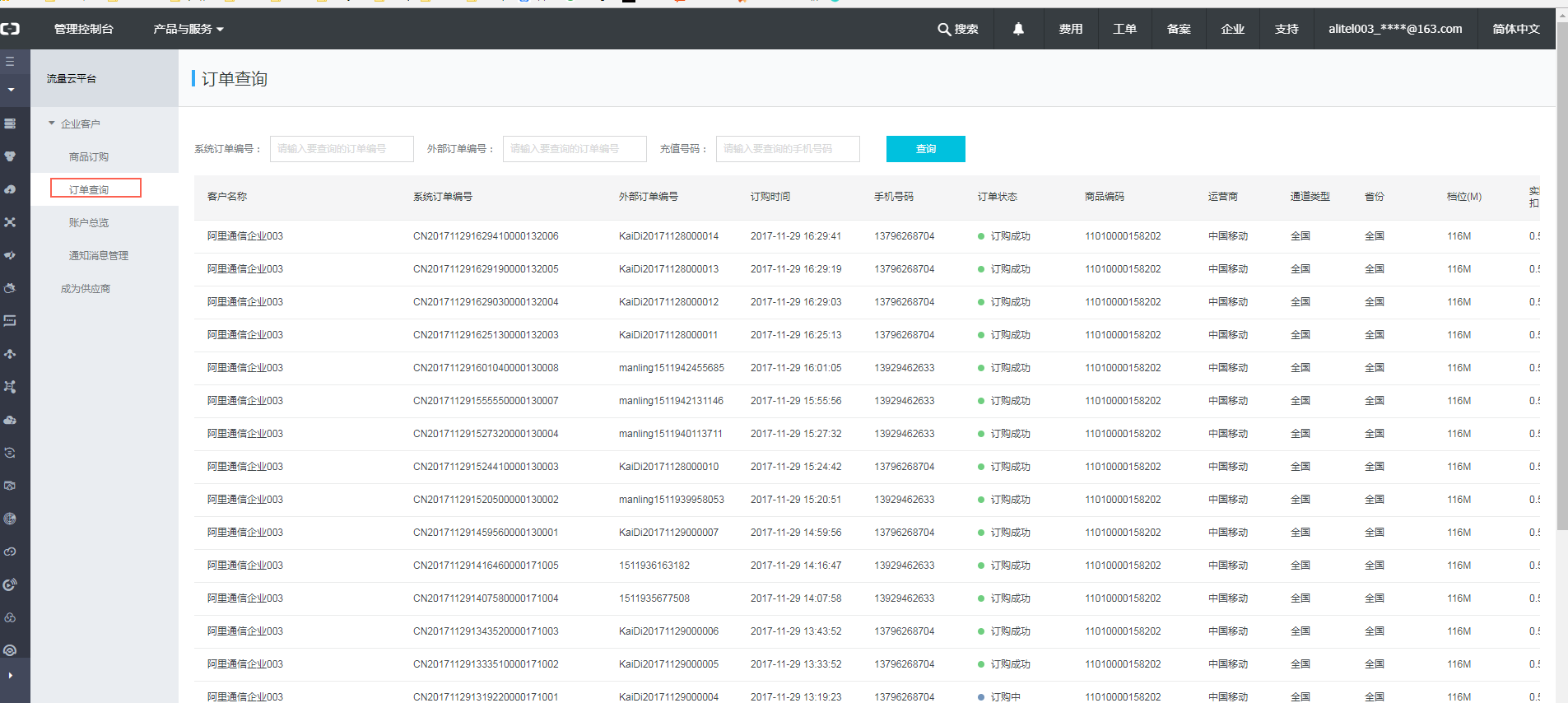 对账企业客户可以在账户总览中查询到消费详单，包括实时详单和历史详单，用于对账。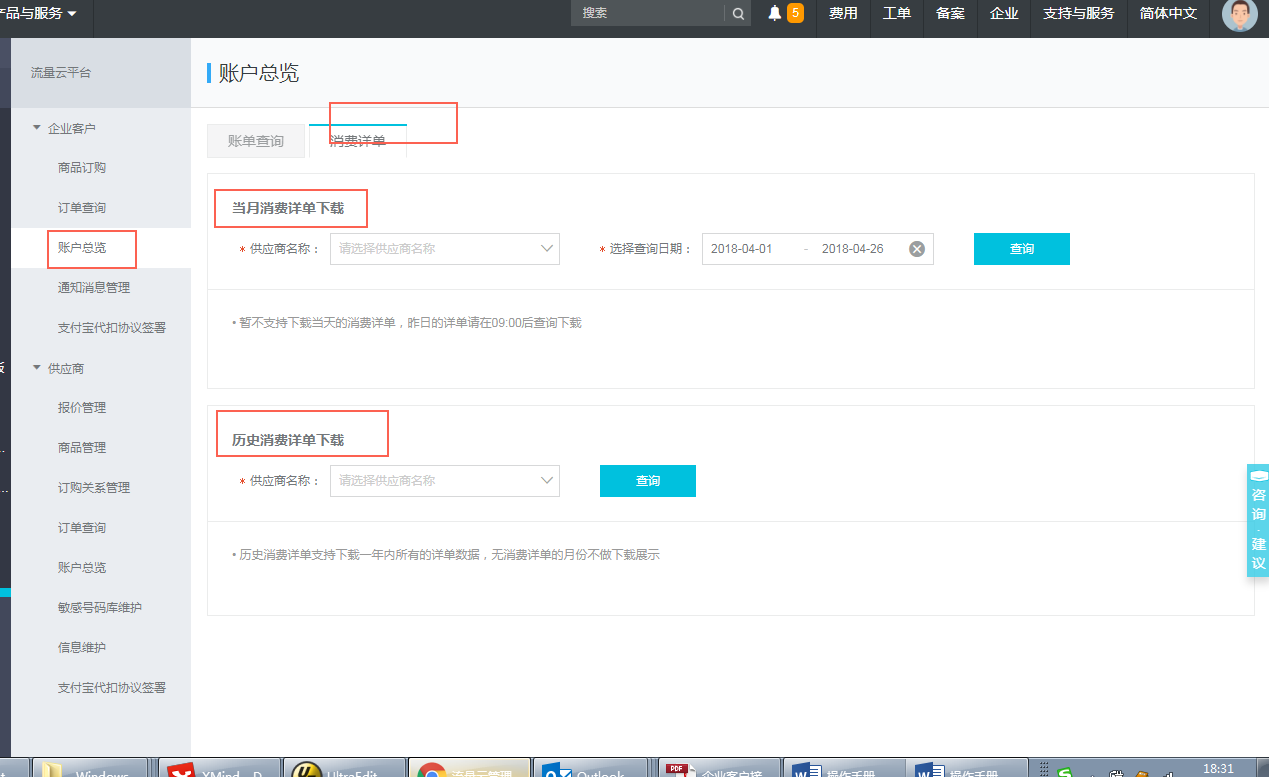 文件编号作　　者求善文档版本最后修改日期编号文档版本修订章节修订原因修订日期修订人           1V0.1创建文档2017.11.29求善2V0.2根据最新版本以及实际应用场景，调整了相关操作说明2018.04.27求善名称说明流量云平台主要支持流量的云台交易模式，由企业客户与供应商直接进行交易，阿里通信作为平台方来撮合双方交易，解决双方的信息流、资金流等问题流量批发平台（大于平台）流量批发平台是大于平台的一部分（大于平台还支持语音和短信），目前用于支持阿里通信的自营。新的平台将基于该批发平台进行改造，形成一个真正的平台（类似于淘宝的平台，上面有卖家和买家，而不是仅支持阿里通信的自营。）企业客户使用流量平台的货源的客户，统一称为企业客户。包括：网厅KA商家供应商给流量平台供货的客户。